Activités dans le cadre des échanges entre dispositif ULIS école et dispositif ULIS collègeL’emploi du temps p 2 Découvrir les différentes matières p 17Découvrir le personnel p 20*Les cartes matières sont distribuées aux joueurs. Une pioche est constituée de cartes avec la photo d’un élément caractéristique de la discipline ou d’un élément de son contenu. On retourne autant de carte de la pioche que de joueur qui prendront, s’ils le peuvent, la ou les cartes correspondant aux matières qu’ils ont en mains.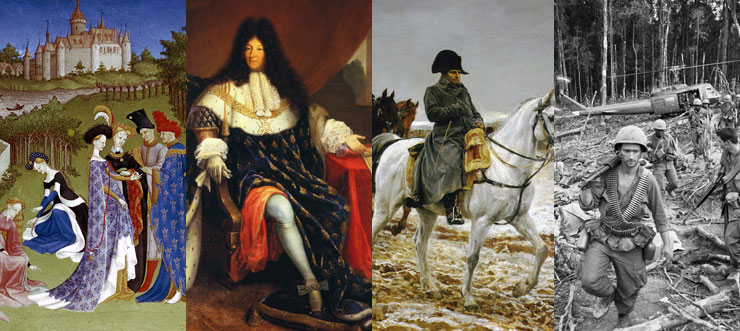 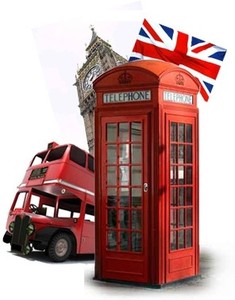 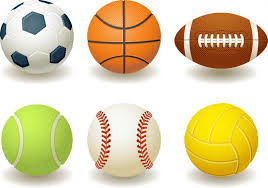 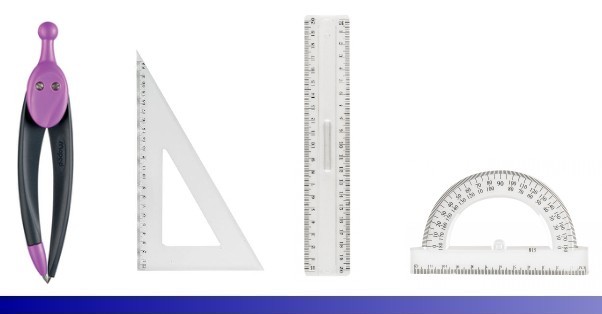 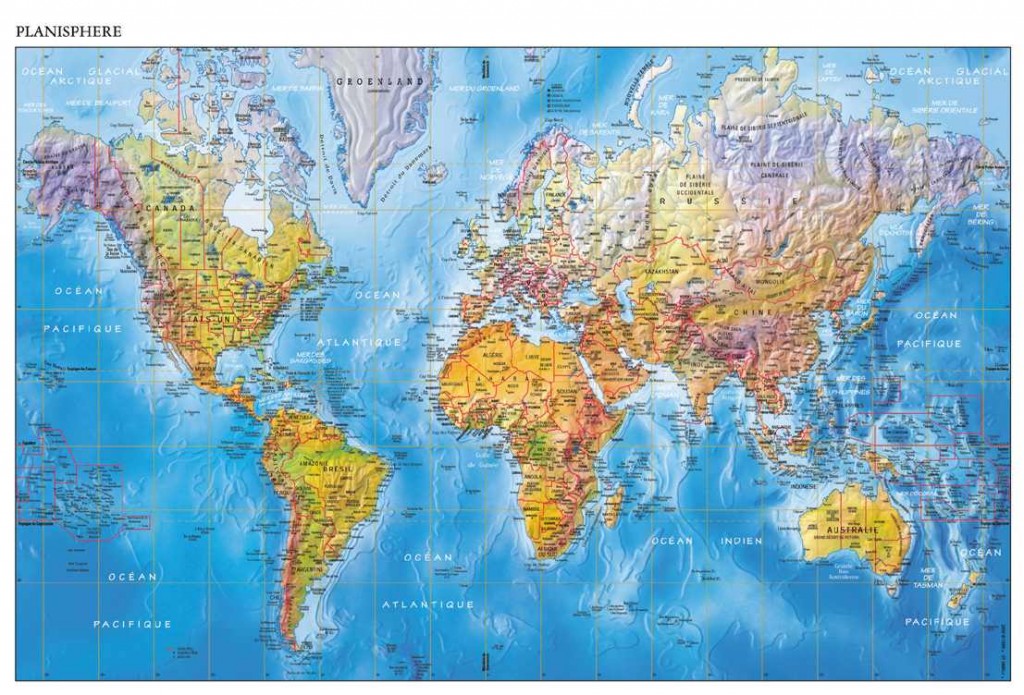 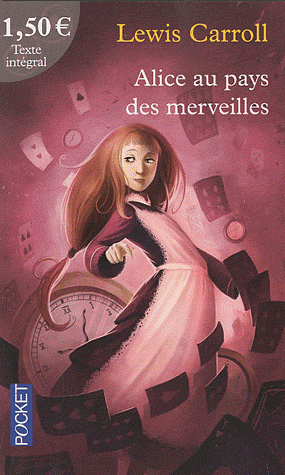 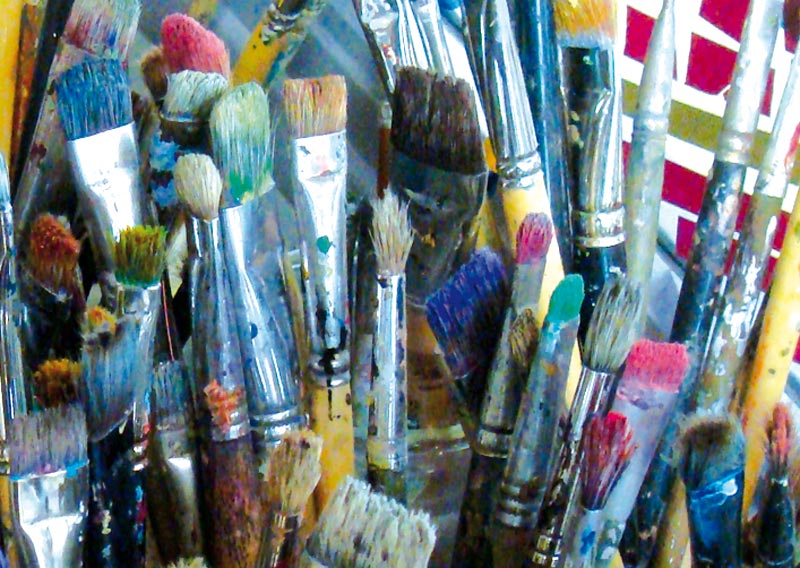 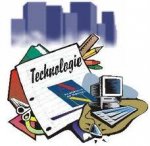 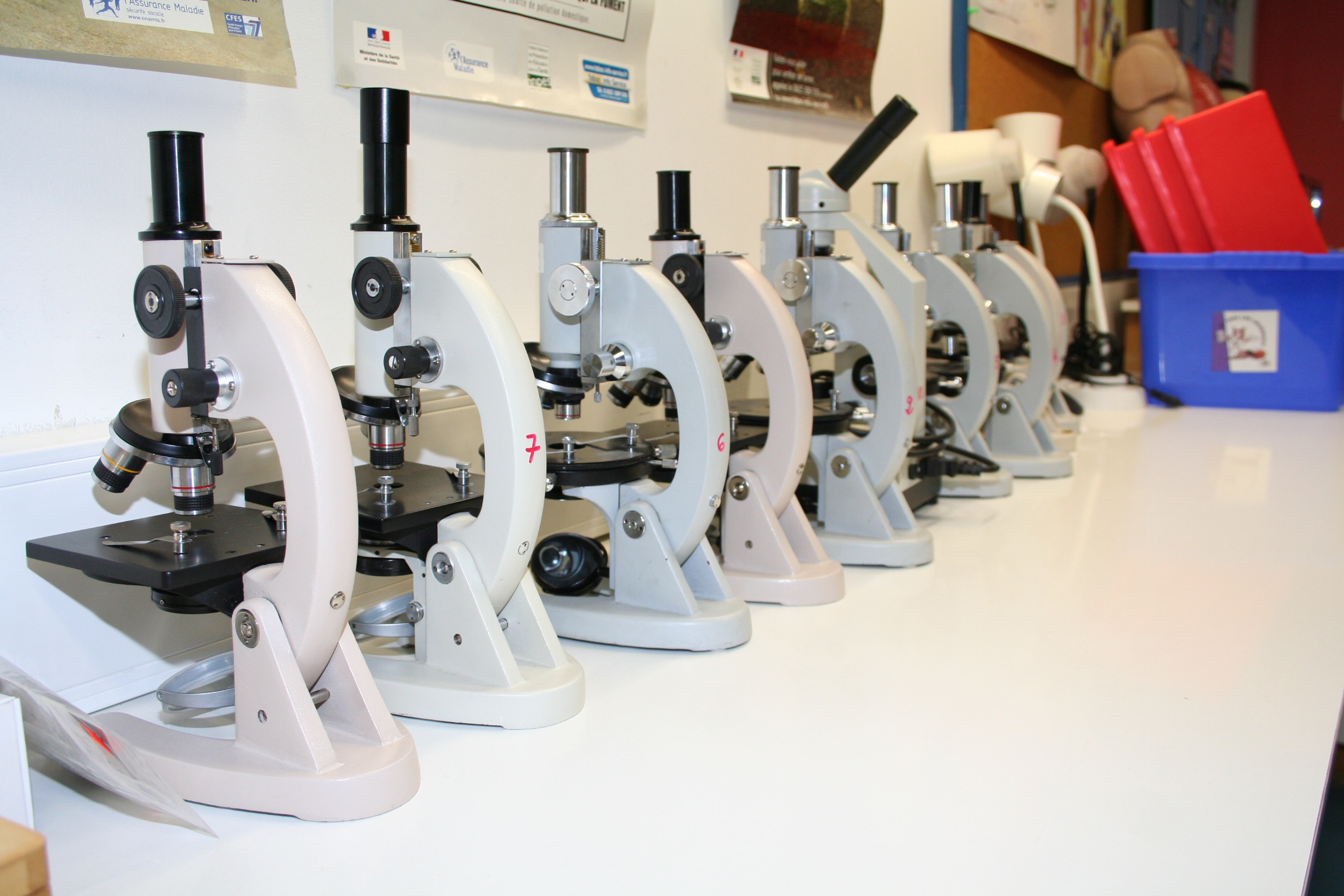 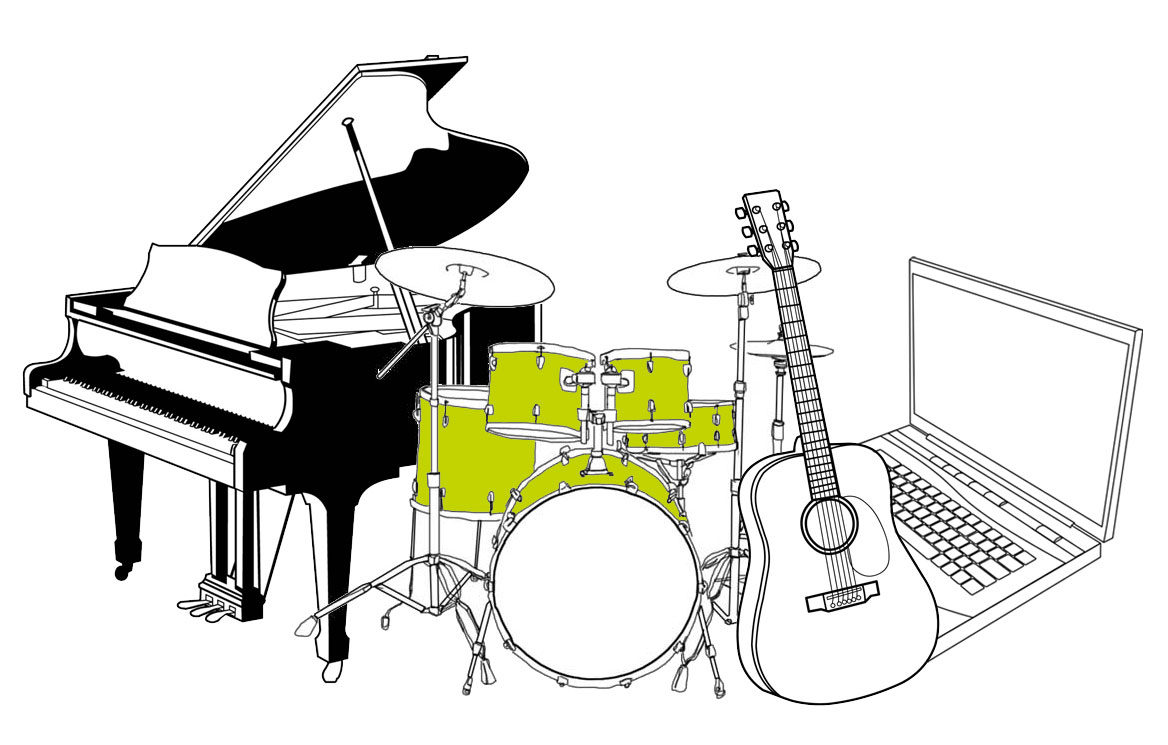 L’emploi du tempsL’emploi du tempsObjectifs :Se familiariser avec la lecture de l’emploi du temps.Objectifs :Se familiariser avec la lecture de l’emploi du temps.Activités possibles Supports possiblesActivité proposée aux élèves du dispositif ULIS écoleA partir d’un emploi du temps fictif :Identifier matin/après-midi, récréations, pause méridienneIdentifier les différentes matières, les colorier si besoinsRepérer les numéros de salles au regard des différentes matières.Répondre à différentes questions Préparer un cartable fictifRetrouver sur l’emploi du temps, le jour correspond au contenu du cartable fictif.A partir d’un emploi du temps fictif et d’un plan :Associer lecture de l’emploi du temps et déplacements fictifs sur un plan (indiquer le point de départ à l’aide d’une pastille de couleur, identifier les lieux par une gommette, tracer le parcours en numérotant les gommettes…). Situations problèmes Un professeur est absent je vais ou ? Je suis perdu je vais ou ?...Activité proposée en binôme avec les élèves des dispositifs ULIS.A l’occasion d’un déplacement sur site :Se déplacer dans l’établissement en suivant un emploi du temps fictif (intégrer dans l’emploi du temps les bâtiments administratifs). Des éléments (feuilles, objets, numéros….) peuvent être à récupérer à proximité de la salle pour valider le passage de l’élève.Emploi du temps d’une classe de 6èmeCartes/questionsPhotos des couvertures de manuel, emploi du temps semaine A et BJeu de pisteCartes proposant des situations problèmes, emplois du temps avec semaine A et B.Emploi du tempsDécouvrir les différentes matièresDécouvrir les différentes matièresObjectifs :Faire le lien entre une matière et son contenu, ses spécificités.Objectifs :Faire le lien entre une matière et son contenu, ses spécificités.Activités possibles Supports possiblesActivités proposées aux élèves des dispositifs ULIS école :Associer le nom de la matière à des photos représentatives de la matière.Associer le nom de la matière à son contenuAnalyser d’après photos les caractéristiques d’une matièreQuelle que soit l’activité, les réponses formulées par les élèves des dispositifs  ULIS école pourront être envoyées aux élèves des dispositifs ULIS collège pour validation.Echanges entre élèves des dispositifs ULIS école et élèves des dispositifs ULIS collègeCartes jeux* : nom de la matière/photos d’éléments caractéristiquesnom de la matière/élément de son contenu (SVT volcan, respiration, reproduction…)Photos des différentes salles de cours (musique, arts visuels, technologie, sciences, physique/chimie…) avec les éléments permettant d’identifier la matièreDominosQuestionnaire écrit/audio/vidéoDécouvrir le personnel du collègeDécouvrir le personnel du collègeObjectifs :Se familiariser avec le personnel du collègeObjectifs :Se familiariser avec le personnel du collègeActivités possibles Supports possibles Le 1er chapitre d’éducation civique aborde en 6ème la vie du collégien. Ce chapitre pourra être retravaillé au sein du dispositif ULIS collège pour créer un outil à destination des élèves bénéficiant du dispositif ULIS école.Activités réalisées par les élèves bénéficiant du dispositif ULIS collège à destination des élèves bénéficiant du dispositif ULIS école :Interview ou questionnaire à destination des personnels pour travailler sur le rôle de chacun.Elaboration d’un diaporama pour présenter les fonctions de chacun.Elaboration d’un dialogue pour identifier qui parle.Activités à destination des élèves bénéficiant du dispositif ULIS école :Activités sur l’organigramme du cahier de correspondance.Activités autour du cahier de correspondance.Echanges entre élèves bénéficiant des dispositifs ULIS école et élèves bénéficiant des dispositifs ULIS collège.Document écrit, audio, vidéoFiches d’identité, jeu du « Qui est-ce ? », jeu de piste « Ou trouver qui ? »Photo récitDialogues écrits ou orauxJeu associant personnel et document du cahier de liaison en fonction d’une situation donnée.Jeu associant une situation problème à une personne ressourceJeu associant lieu/personnel/situationQuestionnaire écrit/audio/vidéo